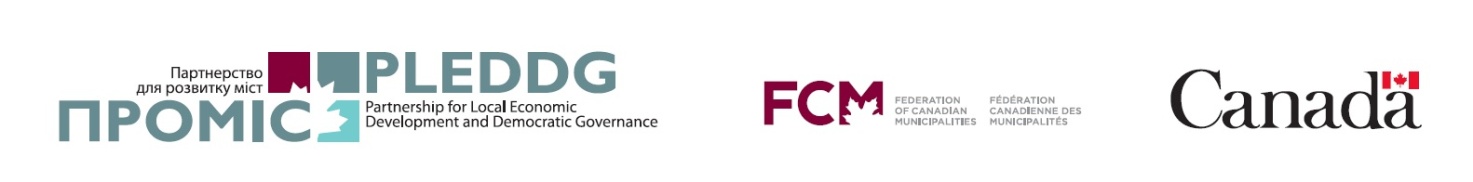 КРАЩІ ІНІЦІАТИВИ ЖІНОК УКРАЇНИ ДЛЯ ЕКОНОМІЧНОГО РОЗВИТКУ МІСЦЕВИХ ГРОМАДЄвропейська Асамблея жінок-депутатів у партнерстві з Міжнародною амбасадою жінок-підприємців та Всеукраїнським об’єднанням жінок-депутатів, за фінансування Міністерства міжнародних справ Канади через Асоціацію міст України та проект міжнародної технічної допомоги «Партнерство для розвитку міст» (ПРОМІС), який впроваджує Федерація канадських муніципалітетів, реалізує конкурс на кращі жіночі ініціативи в Україні, які стали вагомими для економічного розвитку місцевих громад (міст, селищ, районів).МЕТА ПРОЕКТУ: підвищення мотивації жінок до успішної економічної діяльності через популяризацію кращих реалізованих ініціатив з різних громад України.УЧАСНИКИ: жінки депутати, підприємці, науковці, громадські активісти, які зробили особистий вагомий внесок у розвиток своєї громади.ЕТАПИ ПРОЕКТУ:Для участі у конкурсі необхідно надіслати заповнену форму до 1 листопада 2017 року на електронну адресу: euro.assembly@gmail.com або звичайним листом за адресою: 08205 Київська область, м. Ірпінь, а/с 15 «Європейська Асамблея жінок-депутатів».Автори 5 найкращих жіночих ініціатив будуть нагороджені тижневою навчальною поїздкою до Європейського Парламенту.НАГОРОДЖЕННЯ У НОМІНАЦІЯХ:найкраща жіноча ініціатива у категорії «Підприємництво»найкраща жіноча ініціатива у категорії  «Врядування»найкраща жіноча ініціатива у категорії «Громадська діяльність»найкраща жіноча ініціатива у категорії «Наукова діяльність»найкраща жіноча ініціатива у категорії «Нова Україна»КОНТАКТ: Анастасія Попсуй, anastasiia.popsuy@gmail.com, 096 0596 726 або 097 232 90 40.КРАЩІ ІНІЦІАТИВИ ЖІНОК УКРАЇНИ ДЛЯ ЕКОНОМІЧНОГО РОЗВИТКУ МІСЦЕВИХ ГРОМАДЗАЯВКА УЧАСНИКАДля участі у конкурсі необхідно надіслати заповнену форму на електронну адресу: euro.assembly@gmail.com або за адресою: 08205 Київська обл., м. Ірпінь, а/с 15 «Європейська Асамблея жінок-депутатів».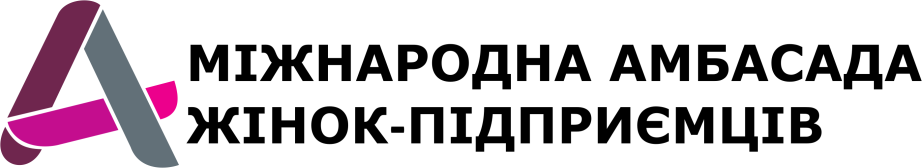 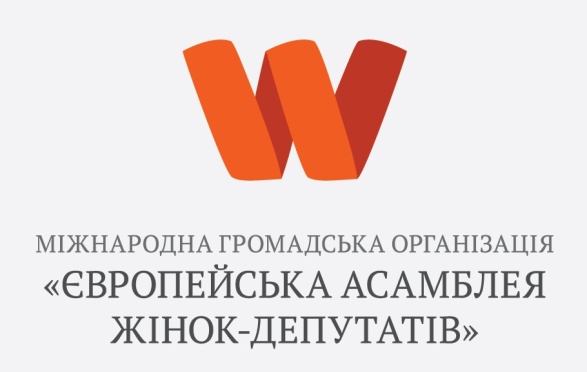 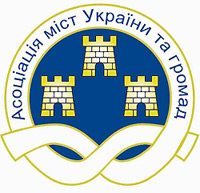 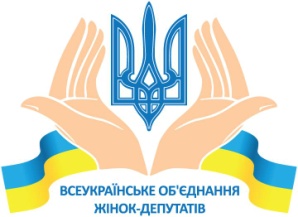 МІЖНАРОДНА АМБАСАДА ЖІНОК-ПІДПРИЄМЦІВЄВРОПЕЙСЬКА АСАМБЛЕЯ ЖІНОК-ДЕПУТАТІВАСОЦІАЦІЯ МІСТ УКРАЇНИВСЕУКРАЇНСЬКЕ ОБ’ЄДНАННЯ ЖІНОК-ДЕПУТАТІВВересень-жовтень 2017Оголошення конкурсуПрийом та розгляд заявок17 листопада 2017Підсумкова Конференція у ВР, нагородження переможцівГрудень 2017Друк буклету з кращими жіночими ініціативами в УкраїніСічень 2018Навчальна поїздка до Європарламенту для 5 переможців конкурсу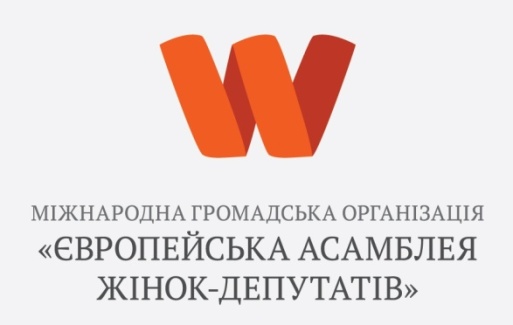 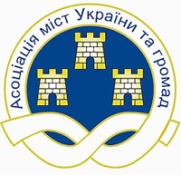 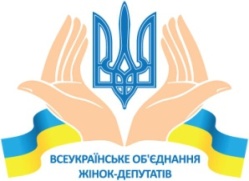 МІЖНАРОДНА АМБАСАДА ЖІНОК-ПІДПРИЄМЦІВЄВРОПЕЙСЬКА АСАМБЛЕЯ ЖІНОК-ДЕПУТАТІВАСОЦІАЦІЯ МІСТ УКРАЇНИВСЕУКРАЇНСЬКЕ ОБ’ЄДНАННЯ ЖІНОК-ДЕПУТАТІВПІПМісце роботи та посадаКатегорія конкурсу□   «Підприємництво»□   «Врядування»□   «Громадська діяльність»□   «Наукова діяльність»□   «Нова Україна»Контактна інформація(адреса, телефон, ел.адреса)Короткий опис ініціативи (макс.2000 знаків)Кількісний та якісний вплив ініціативи на економічний розвиток громади(макс. 1500 знаків)Особа, яка може надати Вам особисту рекомендаціюЧи брали Ви участь у інших конкурсах?Додатки, що підтверджують успіх ініціативи